			      บันทึกข้อความ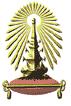 ส่วนงาน		.........................................................................        โทร   .…………………………………………….………ที่ ศธ 0512.23	........................................................................        วันที่   …………………………………………….......…เรื่อง   …………………………………………………………………………………………………………………………………………………….………รหัสประเภทธุรกิจ  ………………………………………….............	ประเภทธุรกิจ ………………………………………………….…………รหัสกองทุน/เงินทุน …………………………………………............	กองทุน/เงินทุน…………………………………………….………………รหัสศูนย์ต้นทุน	……………………………………………….......	ศูนย์ต้นทุน ……………………………………..........................…….รหัสเขตตามหน้าที่ ……………………………………………..........	เขตตามหน้าที่/กิจกรรม ……………………………………………….รหัสบัญชีแยกประเภท …………………………………….............	บัญชีแยกประเภท ……………………………………..………….…….						งบประมาณคงเหลือ ……………………………………………….……เรียน    
